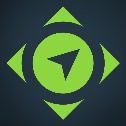 Job DescriptionJourney ChurchJob Title: Highway 252 CoordinatorReports to: KidMin DirectorPurpose: To inspire families to follow Jesus by helping our family ministry team execute our K-5th grade strategy.  Simple Job Description:To support the K-5th grade team by handling the execution of weekly logistics.Short-Term Win:When the K-5th grade area is positioned to win each week.Long-Term Win:When the strategy is executed successfully and families grow closer to God and each other. Role Overview: This is a part-time hourly role (20 hours weekly) designed to help our K-5th grade team execute their strategy effectively by coordinating and handling details and logistics. Availability on Sundays is a necessary part of this role.Specific Responsibilities:
Execute K-5th grade strategy as outlined by KidMin DirectorCoordinate any supplies for Sunday morning.Ensure K-5th grade area is “Sunday ready”.Assist with K-5th grade budget management.Other tasks as assigned by KMD.Execute special events and Sundays for KidMin areaCoordinate any ordering, assembling, set-up etc. for events in K-5th Grade area (ex: Baptism Bash, Pajama Jam, etc.)Participate in creative meetings and assist in executing any creative elements as needed by KMD.Other tasks as assigned by KMD.Team BuildHelp build volunteer teams and develop relationships with team members.Be an additional set of eyes and ears for the team to help solve problems, answer questions, and create a great experience for our volunteers and families.Profile:This person should possess the following skills and characteristics…Loves Jesus and the mission of our churchPersonally practices the four habits of engagement (invite, serve, give, connect)Self-aware and investing regularly in their personal growthReliable and trustworthyNaturally detail and task-orientedThrives in a very fast-paced environmentValues excellence and is willing to ensure environment quality controlTakes initiative to evaluate and improveEnjoys executing provided strategies and systemsComfortable using word processing software and technology in generalA genuine desire to help in whatever capacity is neededAgrees with Journey’s Statement of Beliefs and Leader AgreementPay Structure & Work Schedule: This will be a part-time hourly position estimated at 20 hours per week. The work schedule is Sunday-Thursday and will allow for some flexibility. Vacation time is 40 hours per year with a limit of two Sundays. 